Anexo 1 Formato de registroLa participación puede ser individual o de un colectivo de docentes o de docentes con directivos. En ambos casos es necesario un formato de registro por cada participante.Forma de participación:     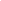 Individual:     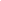 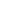 Colectiva:                                   Número de participantes:.En la Ciudad de _________, ____________ a _______del mes de ___________ del 202_.



Nota: Tratándose de una experiencia colectiva, los documentos individuales de todas y todos los participantes, deberán entregarse en una sola exhibición, es decir, de forma grupal. Nombre: ______________________________________________________________________________                           Apellido Paterno                     Apellido Materno                           Nombre(s)  Fecha de nacimiento: ______________ Edad: _________ CURP: _______________________                                               (DD/MM/AA) Domicilio personal:_____________________________________________________________________________                  Calle                                          Núm. Exterior/Interior                            Colonia _____________________________________________________________________________         Alcaldía/Municipio                                Entidad Federativa                                   C.P.                 Correo electrónico: ____________________________________________________________ Teléfonos de contacto: _________________________________________________________ Nombre de la escuela:__________________________________________________________Domicilio de la escuela:________________________________________________________Nivel educativo: ______________ Modalidad: ______________ Grado escolar: _________ Seudónimo: ________________________________________________________________Título de la Experiencia en la docencia: ______________________________________________________________________________________________________________________ Sección Sindical: ________ Delegación Sindical o Centro de Trabajo: _________________

Para confirmar su registro deberá adjuntar los siguientes documentos:Experiencia de buenas prácticas e innovación en la docencia y anexos. 
Copia de Identificación oficial vigente.
Copia del Recibo de nómina (última quincena).
Original de la Autorización del autor(a) otorgada al SNTE para la difusión y uso de su Experiencia docente documentada y anexos, presentada en el marco de esta Convocatoria. (ANEXO 2 de la Convocatoria).Original del Aviso de Privacidad (ANEXO 3 de la Convocatoria)Estos documentos deben entregarse en formato impreso por triplicado y digital (USB).